Муниципальное бюджетное общеобразовательное учреждение средняя общеобразовательная школа №18ОТЧЁТо Недели инклюзивного образования
 И.о. директора                                                                                              Капустьянова Е.В.Исполнитель: Заместитель директора УВР нач. школы                          Вакулина И.В.Открытое занятие педагога-психолога Мишенко Н.В.с  Жупановым Владиславом и Рыбалко Маргаритой (ОВЗ)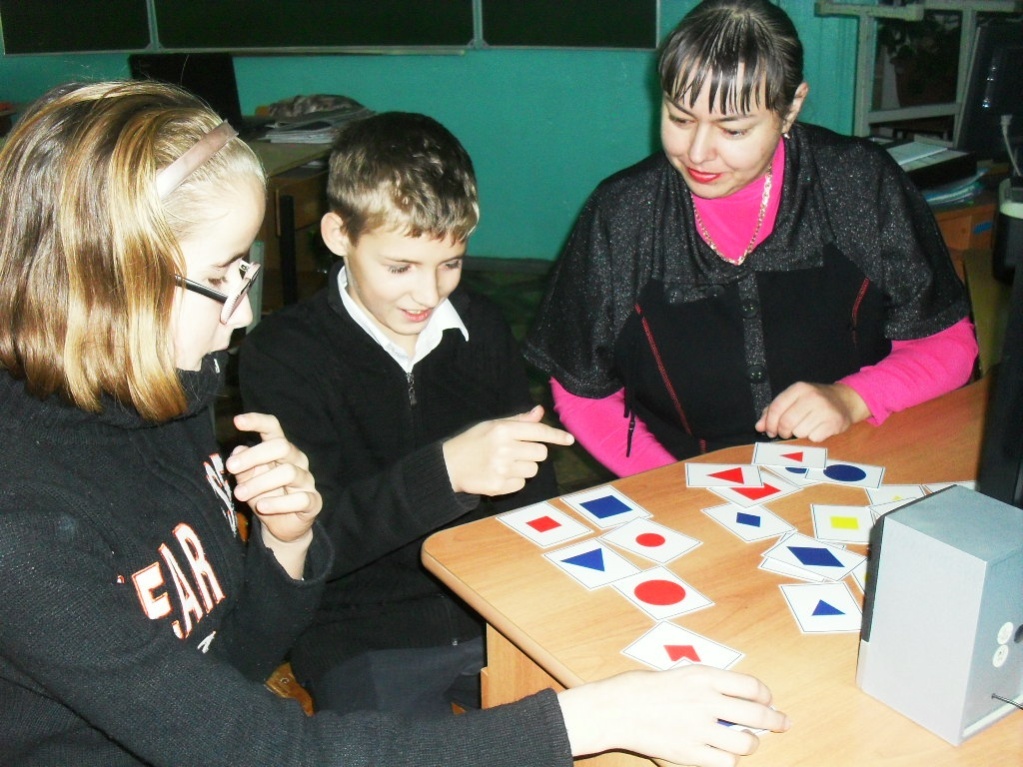 Открытое занятие педагога-психолога Мишенко Н.В.с Черновой Лилей (ребёнок-инвалид)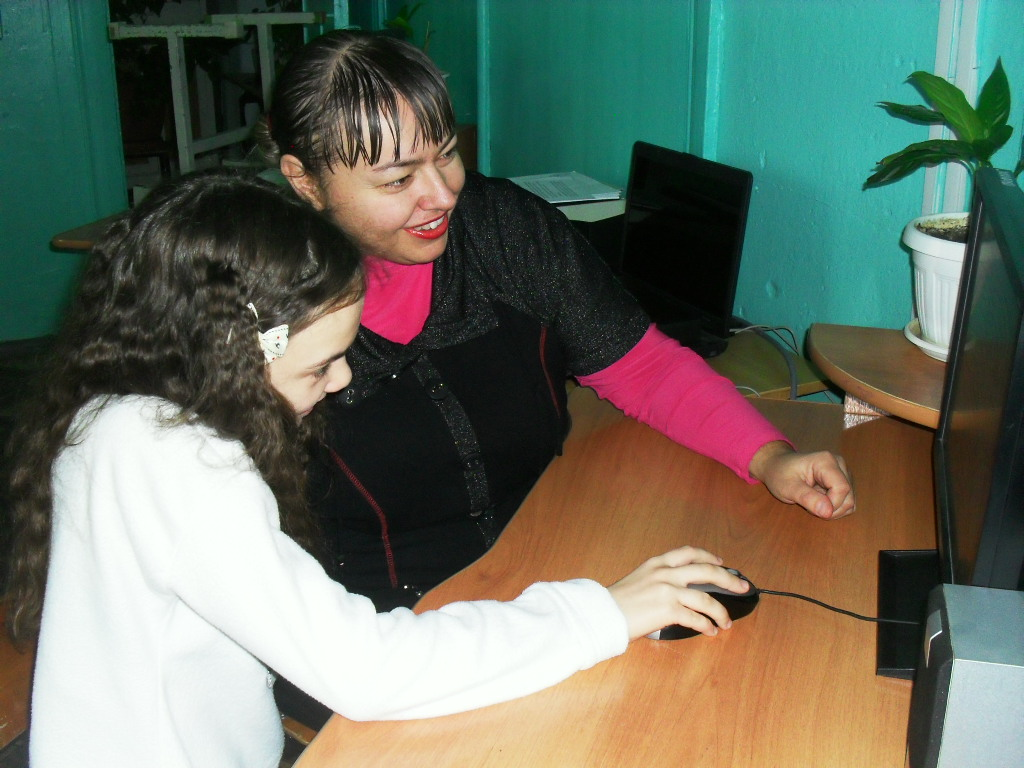 №п/пМероприятиеДата и место проведенияОтветственные1.Кино-клуб «История дельфина»Просмотр фильма, подаренного выпускником школы ребёнком-инвалидом Киселёвым Денисом с целью толерантного воспитания детей30.11. 15 – 4- 5кл1.12.15 - 6-7кл  классные аудиторииКлассные руководители 4-7 классорв.Заместитель УВР – Вакулина И.В.2.Круглый стол «Образование доступно всем» о работе с учащимися с ОВЗ4.12. 15, каб №20Заместитель директора по УВР Вакулина И.В.Социальный педагог Рудыченко Л.Н.3.Открытое занятие педагога-психолога Мишенко Н.В. с учащимися с ОВЗ3.12.15каб №22Педагог -психолог Мишенко Н.В.4.Классные часы «Мы разные, мы равные»1-11 классы 1.12.15Классные руководители 1-11 классов заместитель директора УВР Вакулина И.В.